Heddon on the Wall Parish CouncilHeddon Parish Council - Here to maintain and improve our village for allAGENDAYou are summoned to attend the meeting of Heddon on the Wall Parish CouncilWednesday 09th June 2021 @ 19.00 at Heddon LibraryPRESENT & APOLOGIES FOR ABSENCE DECLARATIONS OF INTERESTMINUTES OF THE MEETING HELD ON 12th May 2021MATTERS ARISING FROM THE MINUTES (if not covered elsewhere)MAINTAINING OUR VILLAGE FOR ALLPrices Memorial Park/Chare Bank path.- No update Memorial Park walk aroundUpdate on plantersTree planting Memorial ParkButterfly GardenLibrary painting – quotes for agreementPainting of benches Overhill and Military Road for agreementIMPROVING OUR VILLAGE FOR ALLPJ to progress road markings at bus stop Hexham Road and passing places East Heddon Road. Facebook update – business getting involvedHeddon PC website.Heddon Village survey update on infoIdeas for improvement – Village OrchardWORKING WITH OUR RESIDENTS ASSOCIATIONPLANNINGAPPLICATIONS21/01548/FUL – Coach House East Heddon raise roof to height of adjoining cottage. Circulated21/01358/FUL – Mount hope Forge 2 story extension to side. CirculatedAPPLICATIONS GRANTED OR DENIED 21/00711/LBC – redecoration of the Bothy West Heddon – Granted21/00811/FUL – Garage and garden room 318 Hexham Road - GrantedFINANCE AND ASSETS
Sign off invoices May/JunAllotment payments completeSELMAN PARKUpdate on Selman Park Committee meetingsRisk assessment for discussion/adoptionFunday Ideas August Bank Holiday  CORRESPONDENCE Email – NCC – Great British Spring CleanResident email – DCM Surfaces items to pick up, circulated and reported.Resident email – CCTV cameras placed around village circulatedResident Email – Volunteer gardening areas and holly treeResident email – weedkilling Calvus Drive, circulated and reported Karbon Homes  Resident email – Calvus Drive, new surface starting to lift in places. Circulated and reported, pushed on this but no reply yet from highwaysCOUNTY COUNCIL UPDATEANY OTHER BUSINESS*Any members of the press or public wishing to attend the meeting are very welcome. Please contact the clerk on heddonpc@gmail.com or 01661 854583 at least 24 hours before the meeting so arrangements can be made to stay within government Covid guidelines for all attendees.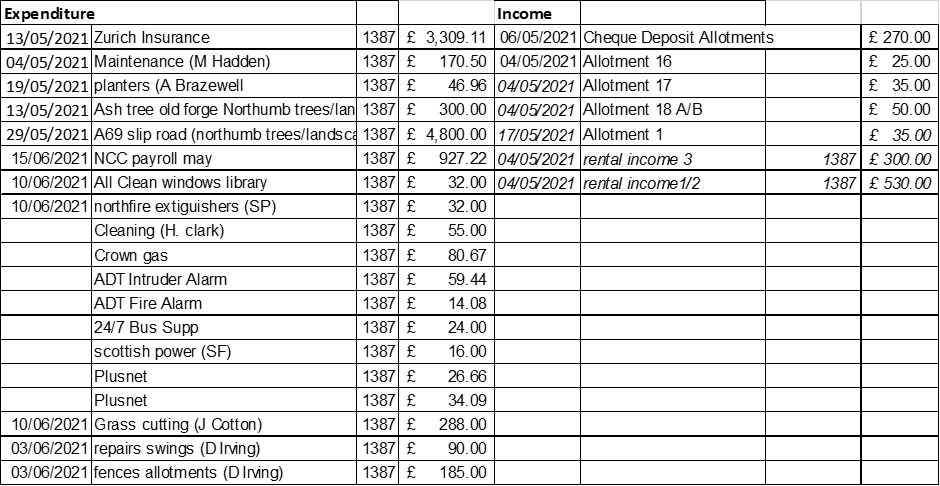 